108年桃園市「市長盃」桌球錦標賽暨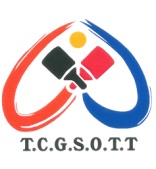 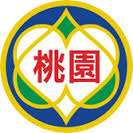 全國運動會桌球項目代表隊選拔賽競賽規程主旨：為公平、公正選拔桌球最佳男、女運動選手，代表本市參加全國運動會       桌球項目，為我市爭取最佳成績，特辦理此項賽事。主辦單位：桃園市政府體育局指導單位：桃園市體育會承辦單位：桃園市體育會桌球委員會協辦單位：桃園市立壽山高中、桃園市立龜山國中比賽日期：108年3月24日(星期日) 08:00報到，08:30 開始比賽比賽地點：桃園市桌球培訓中心【桃園巨蛋體育館地下二樓】 比賽組別：1.男子組代表隊選拔賽             2.女子組代表隊選拔賽報名資格：1.國中以上且未滿40歲(68年次(含)以下)。              2.需設籍本市連續滿三年以上方可報名參賽，設籍期間之計算，以全運                會註冊截止日108 年9月9 日為準(往前推算連續滿3 年)。錄取名額：由下列1、2、3項依序錄取男、女各五名選手為本市代表隊。              1.108年度成人國手，依中華桌協公告名次依序錄取。              2.108年度第1次青少年國手選拔賽前4名入選亞洲青少年桌球錦標賽中                華代表隊之選手，依中華桌協公告名次依序錄取。              3.本次選拔賽之名額。              4.具備1、2項資格者，須完成本賽事報名手續，方為本市代表選手。比賽制度：1.採單淘汰賽，五局三勝制。                  2.依選拔賽錄取名額，第一次賽錄取前二名；第二次賽錄取至多三名。                  3.第一次賽種子選手，依下列中華桌協公告成績依序取之：                    (1) 107年度成人國手。                    (2)108年度第1次青少年國手選拔賽入選者。                    (3)107年度第1、2次青少年國手選拔賽入選者；2次均入選者，                       取排名高者；排名相同時，則以第2次賽為優先。比賽規則：採中華民國桌球協會最新審定之規則。比賽球桌：採用中華民國桌球協會認證球桌比賽用球：Nittaku白色40+比賽用球。報名方式：報名表請逕行至~桃園市政府體育局 (http://www.dst.tycg.gov.tw/)網頁活動訊息處及Facebook~桃園市體育會桌球委員會~社團網頁搜尋下載。請以電腦打字填寫制式報名表後（請用MicrosfortWord檔寄件，其餘格式恕不接受），以電子郵件方式報名，本會於接到報名信件後，會回覆報名單位，方為報名成功；24小時內未接到回覆郵件，請與本會競賽組聯絡。        				聯絡人：林頂立         電話：0939-883252			電子信箱：(1) spring.time23@msa.hinet.net   (2) daily8880@yahoo.com.tw               		※為免遺漏，請務必將報名資料傳至上列2個信箱十六、報名截止日：1.即日起至108年3月11日(星期一) 17時截止。					    2.108年3月13日(星期三)前於Facebook~桃園市體育會桌球委員						   會~社團網頁公告，並以電子信件郵寄各隊參賽隊伍明細，請各							隊自行參照。 						 3.如有相關問題請於108年3月14日(星期四) 中午12時前與本							會競賽組聯絡。十七、 抽籤：1.108年3日15日(星期五)上午10時假桃園市桌球培訓中心（巨蛋體育館               地下二樓）舉行，不另函通知。未派員參加者，由承辦單位代抽，抽籤及               會議決議事項均不得異議。         		2.108年3日19日(星期二)前將賽程及相關資料公佈於Facebook~桃園						 市體育會桌球委員會~ 社團網頁，並以電子信件郵寄各隊，請自行參閱。十八、比賽細則：1.參賽選手務必攜帶附相片之身分證明文件及設籍證明文件，如遇資格抗議時，  當場不能提出證明者，取消其該場次比賽資格。2.運動員應按表定時間至少提前一小時到場，競賽組宣佈後逾5分鐘未出賽者，該場次以棄權論。未事先完成請假手續者，不得參加下場次之賽事。	  3.運動員出場比賽應穿著短袖衣、褲及運動鞋，但禁止穿著白色衣褲。      4.經入選本市全運會代表隊，需配合全運會相關集訓。十九、申訴事項：1.比賽進行中發生爭議時，如規則上有明文規定者，依裁判員之判決為終決。2.球員資格之申訴，應於比賽結束前提出，否則不予受理。十八、本規程如有未盡事宜，得隨時修正並公佈之。108年桃園市「市長盃」桌球錦標賽暨全國運動會桌球項目代表隊選拔賽報名表*填寫報名表前，請務必先詳閱本賽事競賽規程**本表格不敷使用請自行影印報名截止日:108年3月8日(星期五) 17時截止*□全運會代表選拔-男子組個人賽                  □全運會代表選拔-女子組個人賽□全運會代表選拔-男子組個人賽                  □全運會代表選拔-女子組個人賽□全運會代表選拔-男子組個人賽                  □全運會代表選拔-女子組個人賽□全運會代表選拔-男子組個人賽                  □全運會代表選拔-女子組個人賽□全運會代表選拔-男子組個人賽                  □全運會代表選拔-女子組個人賽單位名稱：單位名稱：單位名稱：單位名稱：單位名稱：領    隊：                          教    練：領    隊：                          教    練：領    隊：                          教    練：領    隊：                          教    練：領    隊：                          教    練：姓 名姓 名身份證字號出生年月日備 註(請填賽事成績)123456789101112聯 絡 人：                            手  機：09電子信箱：                                   (賽事資料除公告外，並會以電子郵件傳送，電子信箱請務必填寫清楚)聯 絡 人：                            手  機：09電子信箱：                                   (賽事資料除公告外，並會以電子郵件傳送，電子信箱請務必填寫清楚)聯 絡 人：                            手  機：09電子信箱：                                   (賽事資料除公告外，並會以電子郵件傳送，電子信箱請務必填寫清楚)聯 絡 人：                            手  機：09電子信箱：                                   (賽事資料除公告外，並會以電子郵件傳送，電子信箱請務必填寫清楚)聯 絡 人：                            手  機：09電子信箱：                                   (賽事資料除公告外，並會以電子郵件傳送，電子信箱請務必填寫清楚)